PERSONAL DATACONTACT INFORMATIONFIRST CHOICE HOST INSTITUTIONSECOND CHOICE HOST INSTITUTIONAPPLICATION FORMSTAFF MOBILITYERASMUS+ PROGRAMME First Name and  Family NamePassport numbere-mailPhone numberHost institutionDepartment/UnitPlanned Dates of Mobility (with travel)Start:— End: Category of StaffHost institutionDepartment/UnitPlanned Dates of Mobility (with travel)Start:— End: Category of Staff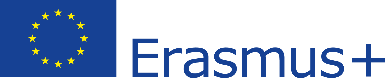 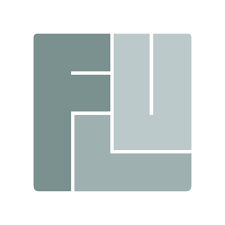 